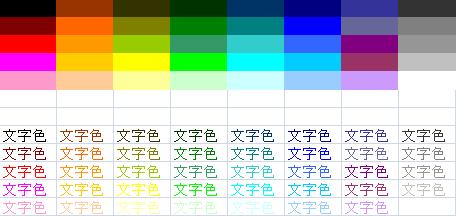 0, 0, 0153, 51, 051, 51, 00, 51, 00, 51, 1020, 0, 12851, 51, 15351, 51, 51128, 0, 0255, 102, 0128, 128, 00, 128, 00, 128, 1280, 0, 255102, 102, 153128, 128, 128255, 0, 0255, 153, 0153, 204, 051, 153, 10251, 204, 20451, 102, 255128, 0, 128150, 150, 150255, 0, 255255, 204, 0255, 255, 00, 255, 00, 255, 2550, 204, 255153, 51, 102192, 192, 192255, 153, 204255, 204, 153255, 255, 153204, 255, 204204, 255, 255153, 204, 255204, 153, 255255, 255, 255